المؤتمر العالمي للاتصالات الراديوية (WRC-19)الحمامات، 28 أكتوبر - 22 نوفمبر 2019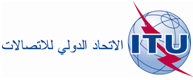 الجلسة العامةالوثيقة xx-Axx يناير 2019الأصل: بالإنكليزية_SOURCE__SOURCE__TITLE1__TITLE1__TITLE2__TITLE2__AGENDAITEM__AGENDAITEM_